达州中医药职业学院云机房建设方案目  录一、	项目背景	1二、	项目现状	1三、	指导思想	2四、	整体方案建设依据	2五、	总体目标	3六、	建设内容	36.1 网络架构设计	46.2云主机区域模块设计	56.2.1云主机网络设计	56.2.2虚拟化传输协议设计	56.2.3云主机选择原则	56.2.4安全设计	66.3终端区域模块设计	76.3.1云终端	76.3.2接管智能黑板，采用TCI云桌面纳管接入	76.3.3外设支持	76.4关键性技术指标	86.4.1桌面云软件	86.4.2 桌面云一体机A	86.4.3桌面云一体机B	96.4.4桌面云服务器授权	96.4.5汇聚万兆交换机	106.4.6服务器接入交换机	106.4.7学生云终端	116.4.8教师云终端	126.4.9云教室教学管理软件	13七、	云桌面方案价值	15八、	售后服务及培训	168.1培训方式	168.2培训内容	168.3售后服务方案	17项目背景达州中医药职业学院是经四川省人民政府批准、教育部备案、达州市人民政府举办的公办全日制普通高等职业院校。学校现有10个二级教学单位，开设了护理、中药学、中医康复技术、中药材生产与加工、康复治疗技术、医学检验技术、医学影像技术、药学、助产、中医学、针灸推拿、医学美容技术等12个高职专业和中医、护理、药剂、中药、中医康复技术、中医养生保健等6个中职专业。有在校学生近10000人。学校现有专兼职教师400余人，其中正高级职称22人，副高级职称81人，硕博士教师94人，双师型教师占比超过60%。进入十四五发展期间，国家更加重视教育信息化发展。教育部2022年工作要点提出实施教育数字化战略行动，实施教育数字化战略行动。强化需求牵引，深化融合、创新赋能、应用驱动，积极发展“互联网+教育”，加快推进教育数字转型和智能升级。推进教育新型基础设施建设，建设国家智慧教育公共服务平台，创新数字资源供给模式，丰富数字教育资源和服务供给。指导推进教育信息化新领域新模式试点示范，深化信息技术与教育教学融合创新。强化关键信息基础设施保障。学校十四五规划也应把信息化、数字化作为核心发展方向之一，力争通过教育新基建、现有教室升级改造等一系列业务的数字化转型升级，不断提升教学水平和管理服务标准，支撑学校的高质量人才培养，助力学校的高质量发展目标。项目现状学校已建设3间机房，随着教学业务增长和原有设备耗损情况，学校需要对计算机机房进行建设，结合学校前期建设情况，在实际使用过程中存在诸多的弊端和不便，主要体现在以下几点：运维管理困难：电脑机房软硬件维护工作占管理人员工作量超60%，硬件配件多，故障高；系统部署、更新升级需要用到同传，费时费力；肆虐的病毒导致系统故障。教学环境体验差：不同专业不同课程需要使用的教学环境不同，一间教室通常只部署一个教学镜像，无法灵活支持；大量教学软件安装在同一个镜像环境下，导致冲突，环境不稳定，还会出现蓝屏等问题。总体拥有成本高：后期电脑管理维护和更换配件的高昂成本。同时，系统频繁升级也带来硬件的新一轮升级，为保障使用效果硬件平均时间仅有3年。指导思想近年来云计算、虚拟化技术飞速发展，因具备资源按需分配、安全可控、数据可靠、提高资源利用率、统一管理、系统冗余等多种特性，在各行业的应用越来越广泛。并且通过越来越广泛的网络传输，使得随时随地交付变为可能。作为云计算、虚拟化技术一部分的桌面云也应运而生，就是为了解决PC数量过多情况下的集中管理、按需分配等问题。为更好满足学校机房的建设要求，方案通过对多所学校进行实地调研和现场开发，参考老师和学生使用习惯打造课堂桌面云整体解决方案。整体方案在满足师生上课需求的同时，着力于提升师生上机体验，降低机房管理运维难度，降低机房总拥有成本，节能减排，终端免维护。云机房建设设计围绕3个方向展开：统建统管，资源集中，采用新兴技术解决传统台式机电脑管理维护困难问题；适配教学业务需求，保障各教学模块业务流畅开展；提供良好的课堂秩序管控和互动模块，辅助课堂教学。实现管理集中化、教学智能化、校园绿色化、部署简捷化，将计算机教室带入云的时代！整体方案建设依据《中国教育现代化 2035》《职业院校数字校园规范》（2020年6月）《国家中长期教育改革和发展规划纲要（2010-2020 年）》《教育信息化十年发展规划（2011-2020 年）》《教育信息化 2.0 行动计划》（教技〔2018〕6 号）《教育部关于实施全国中小学教师信息技术应用能力提升工程 2.0 的意见》（教师〔2019〕1 号）《教育部关于数字教育资源公共服务体系建设与应用的指导意见》（教技〔2017〕7 号）《网络学习空间建设与应用指南》（教技〔2018〕4 号）《2019 年教育信息化和网络安全工作要点》（教技厅〔2019〕2 号）《2019 年数字教育资源公共服务工作要点》（教电馆〔2019〕45 号）总体目标（一）总体建设目标该方案的总体目标是用新的云计算技术打造学校的云教学机房10间，包含500终端，覆盖全校学生上课，使用桌面虚拟化解决方案，解决传统电脑机房的诸多问题，让机房环境管理效率更高，使用更有序。方案规划统一部署高性能云主机，云终端获取云主机端生成的虚拟机交付给学生，上课采用该桌面进行教学使用，并通过教学管理软件管理课堂秩序和教学互动，提升师生课程体验。具体分为以下几个方面：大幅简化管理维护工作量可实现大集群部署，保障教学业务良好运行资源可以灵活分配和调度具备贴合教学业务的管理软件专注教育教学场景，促进实践教学的开展（二）项目建设的意义较之传统的计算机机房，云机房可以降低运维人员的维护量，提升教师的教学体验，具体如下：简化管理：老师上课时可根据课程安排一键选择镜像，从而快速随时获得想要的教学环境。云机房的管理模式可彻底解决机房中常见大量软件安装导致系统臃肿、软件冲突，病毒侵入、教学、考试场景切换工作量大等难题，还可省去Ghost或还原卡的繁杂设置。促进教学：教师上课前一键获取纯净的教学桌面，课程环境快速切换，教学软件运行更快，并且可以全面控制学生用机行为，杜绝上课开小差的情况发生。更加环保：云课堂终端设备平均功耗比传统PC机低很多，大大降低能耗。云课堂终端设备使用寿命比PC机延长20%以上，减少电子垃圾，响应国家倡导的绿色节能号召，创造舒适、低能耗的绿色校园环境。建设内容本方案针对学校公共机房实际情况设计，主要围绕统一平台建设、集群机制、统一管理、智能维护、稳定可靠、师生互动、极致教学展开，具有简管理、促教学、更环保、易获得的特点，让学校师生在一个良好的体验环境中，放心、省心、安心地享受现代化信息教学业务。根据学校当前状况和需求分析，共需新建10个教学机房，共500台学生云终端。为了满足所有教学场景的功能需求，方案建议采用云主机+云终端+教学管理软件的模式，云主机通过集群方式部署在中心机房，云终端部署在教学班级，通过虚拟化实现实现桌面访问，采用教学管理软件实现课堂管控和教学互动。6.1 网络架构设计根据前述的需求分析、设计原则，以及总体架构的要求，每间教室拓扑图如下所示：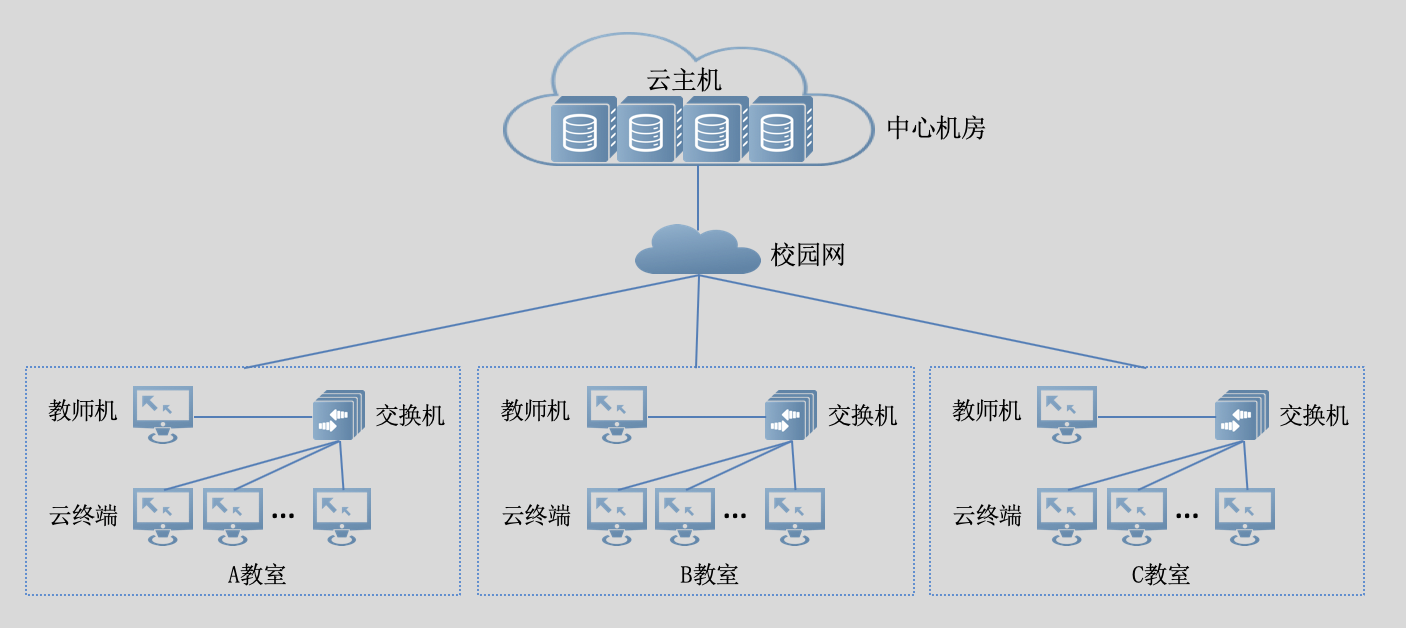 如上图，每个教学机房从终端入手，分为3个部分，云终端区、云主机区和校园网链路（数据通信及管理区），三个区域用千兆接入式连接。方案实现效果如下：第一步，任课老师在教师端发起请求，连接至云主机，通过制作好的课程镜像批量生成虚拟桌面，并通过教学管理软件进行课堂教学，如屏幕广播、语音广播等功能。第二步，云主机将生成的虚拟桌面推送到云终端。第三步，学生打开云终端即可获得虚拟桌面，直接使用虚拟机上课或访问校园网系统。第四步，任课老师点击“下课”按钮即可结束课程，所有虚拟机会被依次删除，为下节课做好准备。按此四步依次循环，老师和学生即可轻松获得一节生动的教学课程。以下将详细描述典型整体架构中的三个组成区域模块。6.2云主机区域模块设计根据业务要求选择合适的云主机配置，云主机要求是企业级设备，内置顶级处理器、企业级存储配件、海量内存和课堂桌面云虚拟化平台，机箱采用全静音设计.6.2.1云主机网络设计为保障云主机和终端之间虚拟化协议效果，在云主机网络配置中需采用千兆可网管交换机进行连通。云主机至少配置两个千兆网络端口，可配置聚合实现大带宽数据传输。6.2.2虚拟化传输协议设计根据机房中上课的课程内容需求，云主机和云终端间虚拟化协议设计以及带宽要求如下：基础教学课程桌面：50kbps上机考试场景桌面：100kbps图形视频类制作的教学课程桌面：150k~500kbps选择优秀的虚拟化传输协议能提供更好的性能和用户体验，能以极低资源交付高性能的虚拟桌面传输协议。该协议除图形显示输出、键盘输入、用户接口设备、光标移动等专用通道外，还专门为视频解码和高质量音频还原作了大量优化，让学生感受身临其境的高清世界。虚拟化协议高性能应用要求：图形智能压缩，根据网络带宽自动调节画质自动终端侦测，根据终端资源智能调节画质，实现最佳用户体验媒体流软解码，播放高清视频与音频（1080P视频流畅）媒体流硬解码，播放高清视频与音频（MJpeg流）客户端鼠标硬件加速全外设重定向传输数据加密，EST所传输的图形或数据均经过加密，保障安全按照上述方式来初步选择云主机网络接口带宽，相应交换机也按照上述方式选择。6.2.3云主机选择原则根据学校建设机房数量和资源需求情况进行云主机选择：按常用的教学课程需求资源计算，基础桌面建议分配4核、6G内存，单教学镜像部署软件控制在40G以内；高性能桌面可根据情况进行CPU和内存资源配置。考虑到新增教学软件部署情况对存储空间需求以及缓存的用户个性化配置及数据对存储空间的需求，初步按照虚拟机C盘40GB存储空间来估算。未来可针对应用安装配置模式的优化及用户使用场景进行进一步详细测算和调整。云主机需要配置桌面云虚拟化平台，能够实现虚拟机自动挂载云主机的共享磁盘，如识别为D盘，该盘用于老师上传上课需要每个同学使用的课件。因磁盘共享的方式，仅需上传一份即可提供所有学生下载使用。学生同样可使用该盘作为作业存储区域，所有需要保存的作业或者设计，会根据学生名称自动存储在云主机共享磁盘上，保证有效节省空间的同时，学生作业的有效上传和备份。将上课所需应用依次安装在虚拟机内并封装成镜像模板。将模板存储在云主机上，并配置高速缓冲空间来提升批量生成虚拟机时对磁盘读取IO性能。批量生成虚拟机时产生的链接克隆文件使用多级缓存系统分别存储在机械磁盘，固态硬盘和内存中，杜绝磁盘读写IO瓶颈，大大提升虚拟机生成速度和操作相应。6.2.4安全设计用户访问的安全性：设置管理员、任课老师、学生身份，仅有管理员身份能够对云主机执行虚拟机生成、修改和删除操作，确保教学镜像等重要数据安全性，任课老师和学生机无法控制云主机，杜绝用户非常规操作的安全漏洞。传输协议的安全性：用户操作访问虚拟桌面或虚拟应用时，通过虚拟化协议建立用户会话，要求采用开放的标准安全协议和公用密钥架构来确保安全。策略化的控制：系统的提供集中的细粒度的策略控制用户的授权访问，针对用户、网络位置、终端环境、应用、云主机等属性决定用户是否能够获得应用的访问。系统允许访问者进行有限制的访问，而不能随意的更改、拷贝信息，更不能将信息带走。如果学校目前使用内网电脑，在访问互联网时通过代理的方式进行。但是这种模式造成了一些安全隐患，比如数据丢失，病毒引入等。即使使用还原卡或者Ghost系统，依旧会造成大量终端机系统损坏。通过桌面云方案可解决上述问题。设计原则：虚拟机链接克隆：每次上课均生成新的虚拟机，保证系统及数据的安全性一致性，学生做过的修改和作业可上传致固定FTP保留。虚拟机自动删除：每次下课所有虚拟机均会被删除，课间所做改动不会保留。6.3终端区域模块设计6.3.1云终端学生云终端是云桌面方案的核心组件之一。云终端要求配置专业嵌入式处理器、小型本地闪存、精简版操作系统的基于工业标准设计的教育行业专用终端。 配置包含专业的低功耗、高运算功能的嵌入式处理器。终端用于存储操作系统的本地闪存、以及本地系统内存、网络适配器、显卡和其它外设的标配输入/输出选件。云终端采用一体化设计，可以提供比普通电脑更加安全可靠的使用环境，以及更低的功耗，更高的安全性。系统的管理、维护、升级、扩展、服务等一系列环节得到优化，为学校最大限度地节省了管理维护成本。教师云终端采用全新IDV智能桌面虚拟化架构，将虚拟化层置于IDV云终端中，通过服务端推送虚拟机镜像，应用本地显卡透传技术，由本地的硬件资源提供计算支撑，充分发挥终端强大的计算能力，使其无限接近于本地用机。6.3.2接管智能黑板，采用TCI云桌面纳管接入通过TCI云桌面技术，将智慧大屏的OPS电脑底层刷入TCI软件上，可以满足用户对现有智慧大屏的OPS电脑纳管的需求，并提供极致的管理运维体验。通过端到端的软件部署，可以实现灵活的集中管理，同时赋予终端原⽣的本地计算能力、离线操作和强⼤的外设兼容性，进而提供了与现有OPS无差别的个性化云计算体验，可以实现分散在各个教室的智慧大屏OPS的统一运维管理。6.3.3外设支持云桌面方案允许用户将外设连接到终端上，然后像在本地桌面使用外设一样使用这些连接在终端上的外设。设备支持类型包括USB设备，串并口设备，摄像头等。USB设备云桌面方案支持各种类型的USB移动磁盘，包括U盘、移动硬盘等，无需另装驱动，即插即用。很多学校学生习惯使用U盘将上课时未完成做业带回继续完成，该功能可以让学生在豪无使用差异的前提下使用任何USB存储设备。如果学校对存储功能有所顾虑，云主机还可控制关闭USB设备的重定向使用，实现完善的集中管理功能。串口和并口设备云桌面方案可以支持各种串口和并口设备，包括打印机、扫描仪、录音等，只需要把设备连接到终端，就可以通过虚拟化协议远程携带到虚拟桌面使用。6.4关键性技术指标6.4.1桌面云软件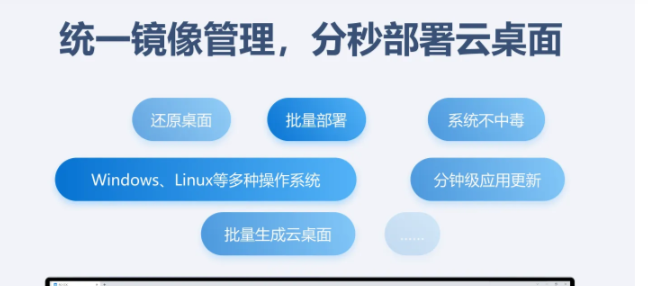 产品功能：1、采用B/S架构，提供桌面管理、镜像管理、用户管理、教室管理等功能模块；2、在同一管理平台中，支持VDI、IDV、TCI三种类型的虚拟桌面统一管理维护；3、支持windows、linux等多种操作系统类型的使用，用户可以按需创建多个镜像模在一个页面中统一维护和管理；4、支持通过LDAP、AD域、本地账号的方式实现统一身份认证平台5、在教学场景中，支持虚拟教室功能，能够按照教室规模创建不同的虚拟教室，每个虚拟教室独立管理和配置6、配置包含500个VDI桌面授权，包含90个TCI终端授权，包含10个IDV终端授权；6.4.2 桌面云一体机A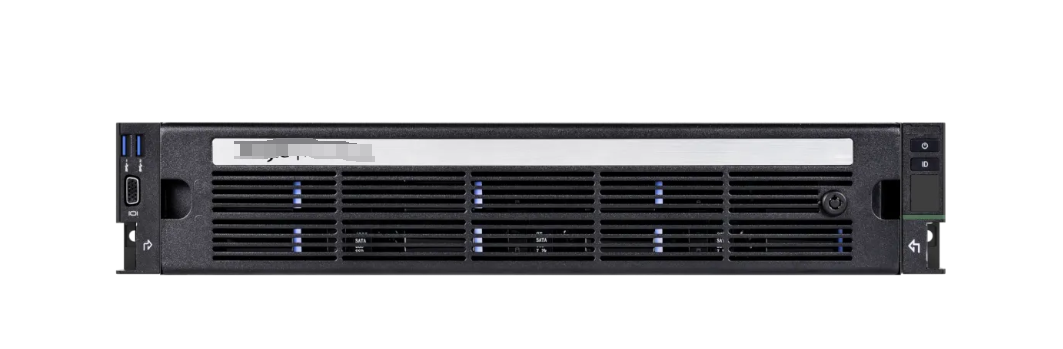 产品功能：为云桌面终端提供基础算力、存储、网络资源；配置要求： 处理器2颗，每颗CPU48核心96线程，主频2.6Ghz。配置内存容量512G（32G*16）。具备前置硬盘盘位8个，配置SSD容量960GB（2*480G）；配置HDD硬盘容量6T。GPU卡：配置4张GPU卡，单张GPU卡显存10G。6.4.3桌面云一体机B产品功能：为云桌面终端提供基础算力、存储、网络资源；配置要求：2U机架式服务器，配置2颗CPU处理器，每颗CPU 32核心64线程，主频2.5Ghz；内存32个内存插槽，此次配置256G内存；硬盘12个前置硬盘盘位，此次配置2块480G的SSD硬盘，3*2T的HDD硬盘；
2、提供4个千兆网口，1200W电源模块；6.4.4桌面云服务器授权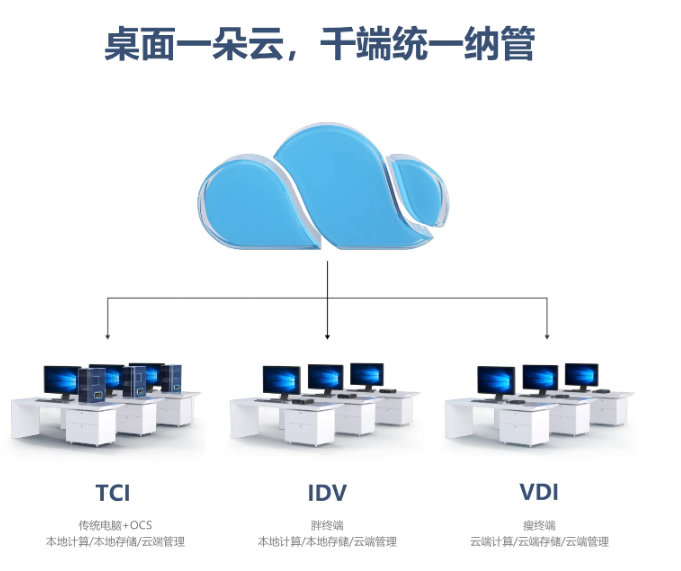 产品功能：安装于物理服务器的超融合软件平台，提供计算、存储、网络资源整体生成和管理；超融合平台●超融合平台：提供统一的资源平台，包括计算资源、存储、网络资源●分层超融合：提供分层超融合模式，保证正常数据安全可靠，同时临时数据本地落盘，访问效率更高，能够更好满足高并发桌面场景●软硬分离：支持软硬分离，平台软件可以部署在第三方服务器上，更好保护投资资源管理●计算资源管理：资源池化，按照不同桌面需求提供相应虚拟机资源配置●存储资源管理：通过自研分布式存储，支持数据切片和多级缓存加速技术，实现多节点并发读写和缓存优先级设置，获得更高的得盘率及更优的访问速度●网络资源管理：网络虚拟化，为超融合平台提供网络支撑●本次配置24颗CPU超融合虚拟化授权；6.4.5汇聚万兆交换机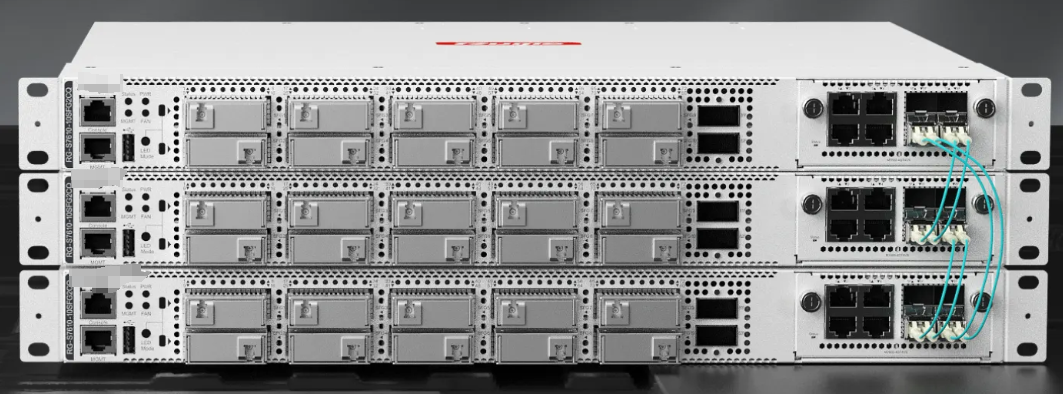 产品功能：为整体云桌面平台提供万兆网络数据传输功能，整体可以提供80个接入交换机万兆汇聚；产品配置：1、交换容量38Tbps，包转发率7200Mpps，配置2个100G QSFP28光接口，配置4千兆电口，配置4个1G/10G/25G光口，支持线速转发，配置10个万兆分光口，配置4个万兆分光模块；配置楼栋侧8口透明汇聚设备，端口支持千兆/万兆速率，支持双链路上行；6.4.6服务器接入交换机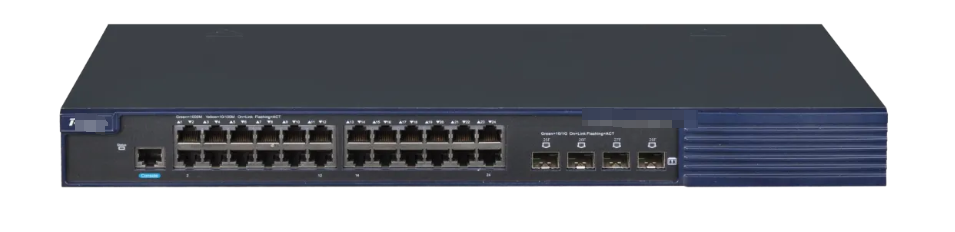 产品功能：为整体云桌面平台提供万兆网络数据传输功能；6.4.7学生云终端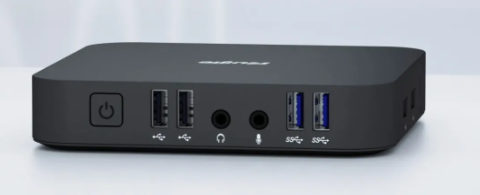 产品功能：与云服务器联动，利用云服务器集中管理，实现一键式镜像发布，可视化终端管理，支持计算机教室等各类场景 ；产品配置：1颗 主频2.0GHz 4核4线程；1*2GB MEM,1*8GB eMMC；1个DC电源接口,1个3.5mm耳机插孔,1个3.5mm麦克风插孔,1个10M/100M/1000M 自适应以太网口,2个USB3.0接口,4个USB2.0接口,1个VGA接口,1个HDMI接口；无扩展插槽；产品特点：● 纤薄小巧，精致美观时尚的方形外观设计，采用高品质材质精心打造，既玲珑精致又稳重大方。纤薄机身，超小体积，背挂放置，独特防盗设计，打造一个干净整洁的教学、办公环境。● 功能强大，内涵丰富采用ARM高端Cortex A55四核处理器，主频高达2.0GHz，支持2GB DDR4内存及8G存储。采用本地硬解码，自研协议等技术，让最终用户获得等同于PC的应用体验效果。具备专用硬件JPEG解码处理器，每秒240M Pixels处理能力，可实现2k视频流畅播放；更支持VDI桌面的扩展屏使用，让研发、税务等双屏办公场景使用无忧；配合vGPU服务器，助力新工科课程、设计类课程等信息化进程，高效开展教学工作。● 绿色节能，环保静音无风扇设计，为您提供无噪音安静办公、教学环境。典型功耗仅有6W，超低功耗产品，绿色节能，大大降低电量消耗，助力实现降低碳排放的目标。● 即插即用，零维护量软硬件一体化设计，无须配置，安装即可使用。部署方便，替换简单，硬件零管理维护量。密闭设计，再不必为除尘费心。● 远程唤醒，简单开机课堂场景，支持远程唤醒功能，教师端即可开启终端设备，大幅提高课前准备效率。● 一键恢复，降低维护工作量终端系统崩溃，可远程一键还原，个人数据不受影响，实现远程运维，简化系统运维部署管理操作、降低维护成本，大幅度降低维护工作量。6.4.8教师云终端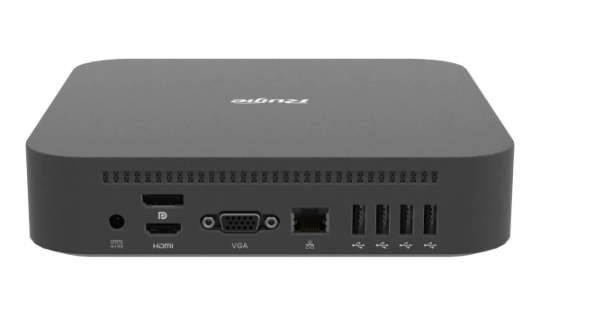 产品功能：与云服务器联动，利用云服务器集中管理，实现一键式镜像发布，可视化终端管理，支持计算机教室等各类场景 ；产品配置：1颗 Intel I3-10100 主频3.6GHz 睿频4.3GHz 4核8线程;1*8GB MEM,1*256GB SSD；1个DC电源接口,1个3.5mm耳机插孔(支持四段式耳麦),1个3.5mm麦克风插孔,1个10M/100M/1000M 自适应以太网口,4个USB3.0接口,4个USB2.0接口,1个VGA接口,1个HDMI接口；可扩展内存插槽个数：1；可扩展固态硬盘插槽个数：1；可扩展机械硬盘插槽个数：1；产品特点：● 本地体验，性能优异云终端采用IDV / TCI双模桌面虚拟化架构，将虚拟化技术应用于云终端中，通过云主机推送虚拟机镜像，由本地的硬件资源提供强大的计算能力和显示输出性能，用户使用体验与使用同配置电脑一致。产品配置标压处理器，采用单芯片集成高性能和高效率核心的混合架构，并配合可灵活扩容的内存及存储设计，能够支持高清4K视频播放及图形图像类、生产业务类、设计软件的流畅运行。● 外设兼容，更多接口云终端具备8个USB接口，1个Type-C接口，满足各种复杂场景下外设接口不足的需求。同时采用外设本地透传技术，使得外设使用体验与PC一致，实现对触摸大屏、高拍仪、打印机、读卡器、U盾、摄像头及其他专用外设的兼容；管理员可根据用户需求灵活设置外设策略，实现接入权限按需分配，外设控制策略跟随用户，在不同终端上受同样策略限制。● 虚拟化技术，操作系统全支持采用IDV / TCI智能桌面虚拟化架构，可支持WIN7/WIN10/UOS等系统，实现操作系统兼容及业务软件的平滑过渡。● 低频带宽，离线可用TCI/IDV双模云终端是集中管理本地执行的架构，不再依赖于与云主机的连接，超低带宽要求，可实现跨广域网管理。即使与云主机网络连接中断，本机操作系统也不受任何影响，办公业务可正常进行，大大突破了传统VDI模式在网络中断情况下无法离线使用的局限性。● 一键恢复，零维护量
智能云终端无须配置，安装即可使用；部署方便，替换简单。终端系统崩溃，可远程一键还原，个人数据不受影响，实现远程运维，简化系统运维管理操作、降低维护成本，解放运维人员，实现真正意义的零维护。6.4.9云教室教学管理软件1、课程选择：教学管理软件可以选择多种独立的教学环境，并可以一键切换教学环境。2、关机功能：教学管理软件可以选择关闭学生终端和教学服务器，也可以选择只关闭学生终端。3、屏幕监看：老师可实时监看单一、多个学生机的屏幕，每一个监看窗口，系统都动态分配一个频道，保证了各监看窗口是同时传输；不仅能同时监看多个学生屏幕，而且能实时监看各学生机的鼠标形状变化和移动轨迹。4、屏幕广播：老师可以对单一、部分、全体学生广播教师机屏幕，实现多媒体教学。5、学生演示：老师将指定学生的屏幕图像广播给其他所有学生，老师也能看到该指定学生的屏幕图像。6、文件分发：老师将选中的文件分发给学生，可以分发给所有学生，也可以分发给指定学生。7、文件提交：学生将选中的文件提交给老师。8、请求帮助：学生通过电子举手方式请求老师的帮助。9、屏幕锁定：老师可以对单一、部分、全体学生进行黑屏操作，让学生注意听讲，黑屏状态下，学生的机器被锁定。10、禁用网络：老师可以禁止学生上网，可以针对所有学生锁屏，也可以针对部分学生锁屏。11、禁用U盘：老师可以禁止学生链接存储设备，包括U盘、移动硬盘等。12、应用扩展：默认提供作业空间、云课堂管理等应用，并提供应用扩展功能。13、布置作业：老师可以在作业空间为多个或单个班级的学生布置作业，布置内容可支持文字、图片、PPT、WORD、EXCEL、音频等各种文件格式。老师可以对作业上交截止时间限制，老师可以随时更改作业的内容。学生端可以看到老师布置完的作业。14、我的网盘：作业空间提供网盘功能，学生没有做完的作业或文件，可以上传到在作业空间中独立的存储空间中，方便下次上课使用。15、作业提交：学生可以通过学生客户端将作业交给老师，学生可以看到自己是第几名提交作业的人，第一个提交的学生可以看到表扬的提示语。16、在线批改：老师可以在线打开学生作业，格式包括WORD、TXT、图片等。在线查看学生作业后，可以在作业空间中打分并录入评语。17、优秀作业展示：老师可以将学生作业标记为优秀作业，学生可以通过学生端软件查看本年级所有老师标记的优秀作业，并且可以对优秀作业留言点评。18、学生作业下载：老师可以从作业空间上批量下载学生的作业。19、帐号管理：管理员可以通过EXCEL导入学生和老师在作业空间的帐号，也可以单独修改、添加、删除帐号。学生、老师需要在登陆作业空间时，需要输入用户名、密码。5.4.10终端接入交换机产品功能：为整体云桌面平台提供万兆网络数据传输功能；云桌面方案价值统一平台：资源上收之后，要求所有桌面的管理和配置都能在云主机端进行，管理员可以随时随地对云主机内所有桌面和应用进行统一配置和管理。例如系统升级、应用安装等。避免了传统由于电脑终端分布造成的管理困难和成本高昂。尤其对于学校机房、教学中心等大规模的，多变需求的应用场景（频繁更换操作系统），能够通过统一的管理维护平台实现统一的云终端、桌面、虚拟教室管理以及运行状态的查看。集群机制：建设云主机数量超过2台时，建议采用集群部署方式，其智能集群管理功能能够实现多主机间互备功能，任何设备宕机，均会有备用设备接管服务，同时集群部署能够实现资源池化，进而实现资源按需分配。统一管理：与传统电脑相比，云桌面方案的维护更容易，各项维护任务变得更简单，包括多种教学镜像的配置、软件安装、系统更新、修补应用程序以及执行教学场景切换等。虚拟机在下课后所作更改均会被丢弃，无需在使用还原卡，病毒也从此再无法感染系统。智能维护：根据机房业务的特点和管理要求，机房环境规划设计时考虑系统支持还原模式和非还原模式的设计，同时要求能够实现多系统的灵活切换，以满足不同教学、考试场景的使用需求。稳定可靠性：统建统管使得所有数据上收到云主机中，从本质上降低了机房管理部门所面临的安全风险。同时在虚拟化传输协议上使用带外传输机制，只传递最终运行图像，所有的数据和计算都发生在云主机，机密数据和信息不需要通过网络传递，不需要占用学校宝贵的带宽资源。即使网络出现瞬断，抖动，丢包等问题，系统信息依旧牢牢的保存在云主机上，网络情况好转时，客户端即连即用，相对于早期的无盘系统和远程桌面，不但大大增加了安全性而且也保证了用户体验效果。师生互动：管理系统操作简单，教师、学生、管理员三种角色被赋予不同的操作界面。学生能够轻松获取到教学桌面，不增加学生使用负担，老师可一键选择教学课程从而同步学生的教学桌面。管理员可使用Web浏览器随时监控检查课堂环境运行情况和资源负载情况。极致教学体验：方案选择最优、最合适的虚拟化传输协议，确保图形显示输出，键盘输入、用户接口设备、光标移动等业务应用的体验效果，同时协议传输数据均为加密矢量图形，不含业务真实数据，从而保证系统安全可靠。设计良好的课堂秩序管控模块和课堂教学互动模块，确保高校课堂教学效果。售后服务及培训8.1培训方式在项目实施过程中，与甲方工程师一起动手进行操作，从实际操作中教会学员如何去搭建一个完整的容人工智能实训系统，当出现故障时，如何进行数据和业务的恢复；在项目实施完后，对整个系统架构、安装配置与日常管理进行详细讲解，并作必要的演示操作。初始使用培训：在设备安装调试时，技术人员在现场对操作者进行设备操作讲解培训；使用期间培训：技术人员上门服务时，如有客户操作人员更换或对设备还不够了解等情况，及时进行讲解培训；集中统一培训：根据客户需求，在客户的统一组织下，技术人员针对设备操作人员进行集中讲解培训和答疑；培训地点:甲方会议室，或由甲方指定的培训教室。培训时间:系统上线后提供人工智能实训环境培训、验收通过后提供师资培训服务。我司承诺对于此项目，根据对项目需求的研究及分析，我司若中标该项目，届时将专门组织一支具备相关专业知识、技术水平、相应资历和能力，并熟悉此类项目的专业人才进行操作。可随时提供培训服务，包括产品的使用及维护保养，免费做培训。货物试运行完毕后在双方商定的一定期限内及时对所供货物运行、维护实施监督指导，保证货物在质量保证期内正常运作，并派专业人员对对最终用户现场使用人员进行全面的培训，提供培训教师、教材和实际的操作环境，保障学院能及时有效完成学习内容，保证培训质量和效果，使设备使用者能够达到独立操作使用设备、学会日常保养和简单问题故障处理等，保证为采购人提供最优质的产品和最完善的售后培训服务。8.2培训内容设备操作程序：使客户了解设备的基本工作原理、操作方式及操作程序；软硬件平台使用操作，以及相关课程的使用和维护。简单故障处理：使客户了解日常系统维护、简单故障处理的方法；安全操作规程：使客户了解安全常识，防止违规操作，确保人身安全；系统上线后提供人工智能实训环境培训、验收通过后提供师资培训服务。服务联系方式：使客户清楚服务电话、人员姓名；8.3售后服务方案我司对产品提供优良的技术支持和售后服务。对用户提供维修、保养和相应的技术咨询、应用支持服务，维护期内免费上门服务。为了确保甲方人工智能实训系统稳定可靠的正常运行，本公司技术专家将提供技术咨询、电话支持、Internet远程维护、现场服务等服务方式。以下对各种服务方式进行详细介绍：(1)电话支持服务热线电话可提供包括设备故障申报、疑难解答、故障定位、故障排除、服务回访等，本公司认证工程师快速响应客户的需求，并且有专职工作人员对客户的每次电话进行记录、统计、归类和存档，定期向客户提交工作报告。(2)Internet远程维护本公司技术专家将根据客户提供的服务器IP地址和系统权限，直接通过Internet对系统进行维护和管理，以快速的进行系统诊断和故障排除，充分保障系统的正常和稳定运行。(3)现场服务对于通过电话支持服务和远程接入服务都不能解决的设备问题，本公司提供现场支持服务，安排经验丰富的技术专家赴现场分析故障原因，制定故障解决方案，并最终排除故障。